 Muenster Varsity 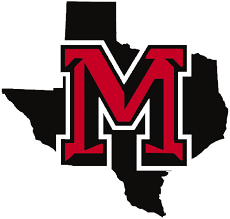 Baseball Schedule    DATEOPPONENTSiteTime              February 9th               Nocona (Scrimmage)Home5                    5:00 PM              February 11th                Bells (Scrimmage)Home11:00 AM              February 13th                Callisburg (Scrimmage)Away5:00 PM              February 18th                Gainesville (Scrimmage)Away11:00 AM              February 23rd - 25th                Jacksboro TournamentAwayTBD              March 2nd - 4th                Bowie TournamentAwayTBD              March 7th                Lindsay *Away6:30 PM              March 9th - 11th               Blanco and Johnson City TournamentAwayTBD              March 14th               Era *Home6:30 P             6:30 PM              March 17th               Alvord *Away6:30 PM              March 21st               Valley View *Home6:30 PM              March 24th               Tioga*Away4:30 PM              March 28th               Chico*Home6:30 PM              March 31st               Collinsville *Away6:30 PM              April 4th               Lindsay *Home6:30 PM              April 7th               Era *Away6:30 PM              April 11th               Alvord *Home6:30 PM              April 14th               Valley View *Away6:30 PM              April 18th               Saint Jo *Away4:30 PM              April 21st               Chico *Away6:30 PM              April 25th               Collinsville**Home6:30 PM                   Superintendent - Steve Self                   High School Principal - John York                   Athletic Director - Brady Carney                   Assistant - Mark Stevens             *District Game              Head Baseball - Josh Wheeler            **Senior Night